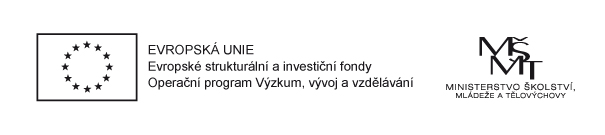 Příloha č. 2 Smlouvy o Partnerství s finančním příspěvkemProjektový záměr partneraNázev projektuImplementace Krajského akčního plánu rozvoje vzdělávání v Královéhradeckém kraji IPartner projektuGymnázium, Dvůr Králové nad Labem, nám. Odboje 304Partner 04 bude zapojen do aktivit Podpora polytechnického a odborného vzdělávání a Podpora čtenářské a matematické gramotnosti žáků 2. stupně ZŠ se slabšími výsledky, kteří se nepřipravují k přijímacímu řízení na SŠ, a žáků SŠ v oborech středního vzdělání a středního vzdělání s výučním listem.Bude realizován polytechnický kroužek, který se bude scházet každý týden, činnost bude doplněna 4 vícedenními soustředěními (3 víkendová a 1 prázdninové soustředění). Účastnit se budou žáci školy partnera a spolupracující ZŠ. Budou dominovat přírodovědná témata. Aktivitami a využíváním modernizovaných prostor bude podpořen zájem žáků o polytechnické obory, přírodovědné vzdělávání a ekologii. V rámci aktivit bude pořádán cyklus polytechnických exkurzí, součástí budou workshopy. Je počítáno s 11 akcemi za rok, 33 za dobu realizace projektu, z toho 1 prázdninové soustředění, 3 víkendová soustředění a 1 2denní soustředění každoročně.K realizaci bude sloužit zmodernizovaná a nově vybavená fyzikální laboratoř, učebny biologie, chemie a fyziky. V těchto prostorách budou uspořádány akce pro ZŠ a MŠ – pro ZŠ fyzikální, chemické a biologické projekty, pro MŠ a ZŠ projekt poznávání přírody. Pro zlepšení podmínek pro výuku budou provedeny drobné stavební úpravy.Čtenářská gramotnost bude podpořena realizací čtenářských dílen a dílen tvůrčího psaní (po dobu 3 let, 1 za 14 dní). Cílem je vydání knihy. Pro žáky ZŠ budou pořádány projektové dny, pro MŠ projektová dopoledne. Čtenářská gramotnost bude podpořena cyklem literárně-čtenářských exkurzí a workshopů, součástí budou workshopy reflektující čtenářské kompetence. Celkem 15 akcí v rámci projektu, z toho 3 vícedenní (5 akcí ročně, z toho 1 vícedenní).Matematická gramotnost bude podpořena projektovými dny matematiky. Cílem je podnícení zájmu žáků o matematiku. Bude uskutečněno 12 projektových dnů po dobu trvání projektu (4x ročně).Bude podpořeno 11 pedagogů SŠ a ZŠ, indikátor 54000 - 58; bude realizován 1 kroužek.Zahájení aktivit: leden 2018